Aksijalni cijevni ventilator DZR 30/2 B Ex eJedinica za pakiranje: 1 komAsortiman: C
Broj artikla: 0086.0705Proizvođač: MAICO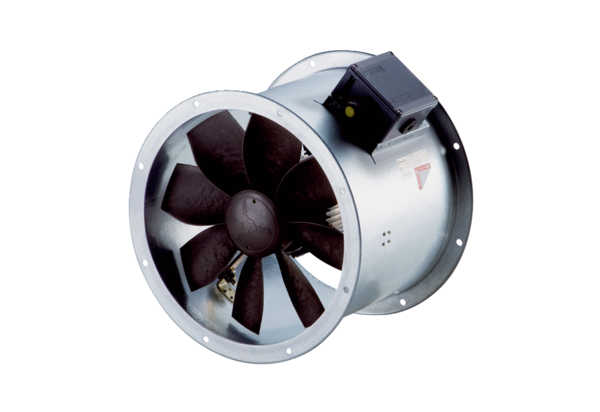 